Мұғалімнің жаңа сабақты баяндауы: Terminology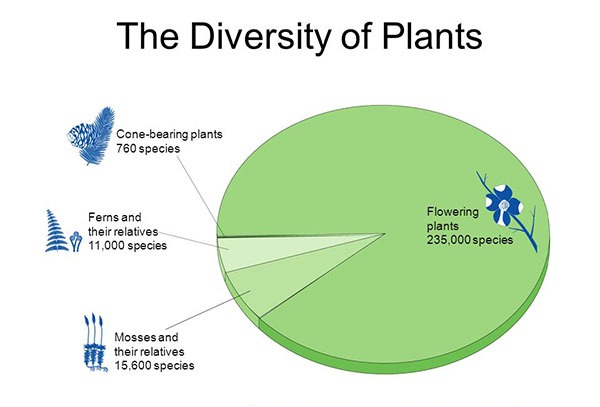 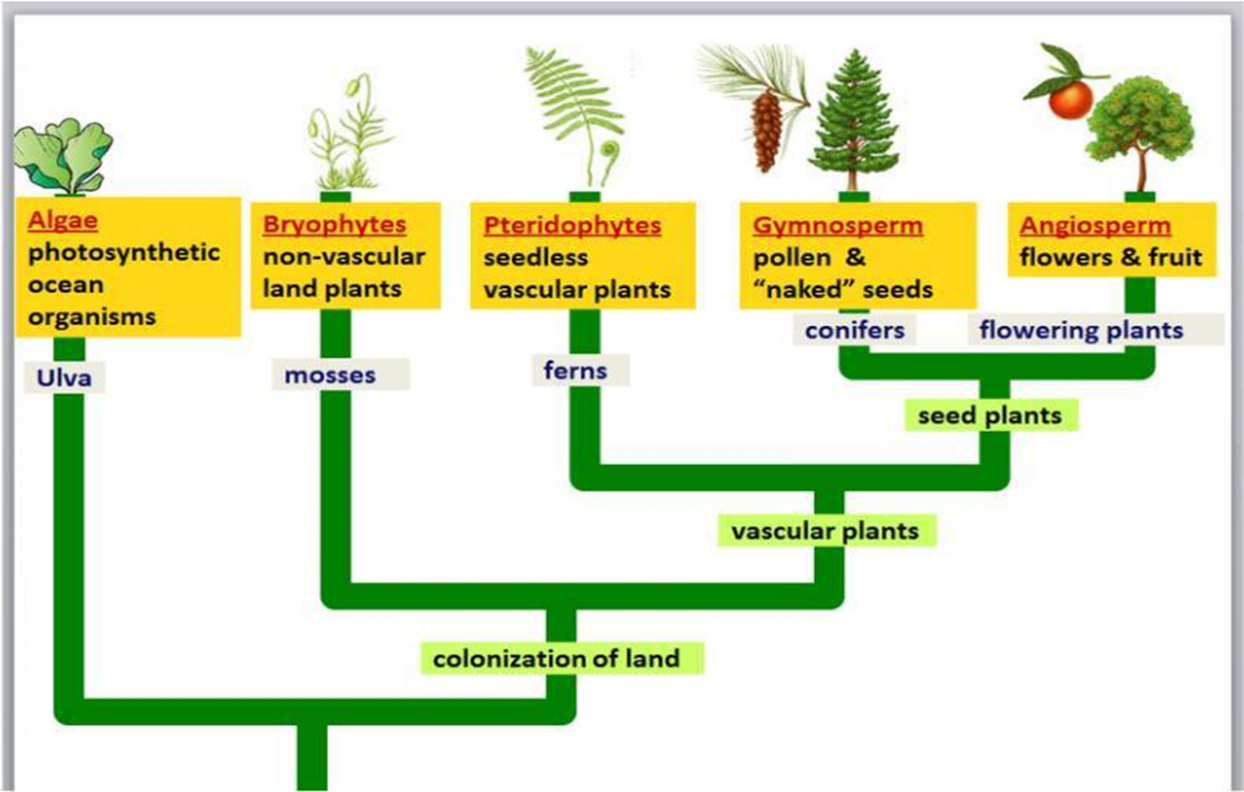 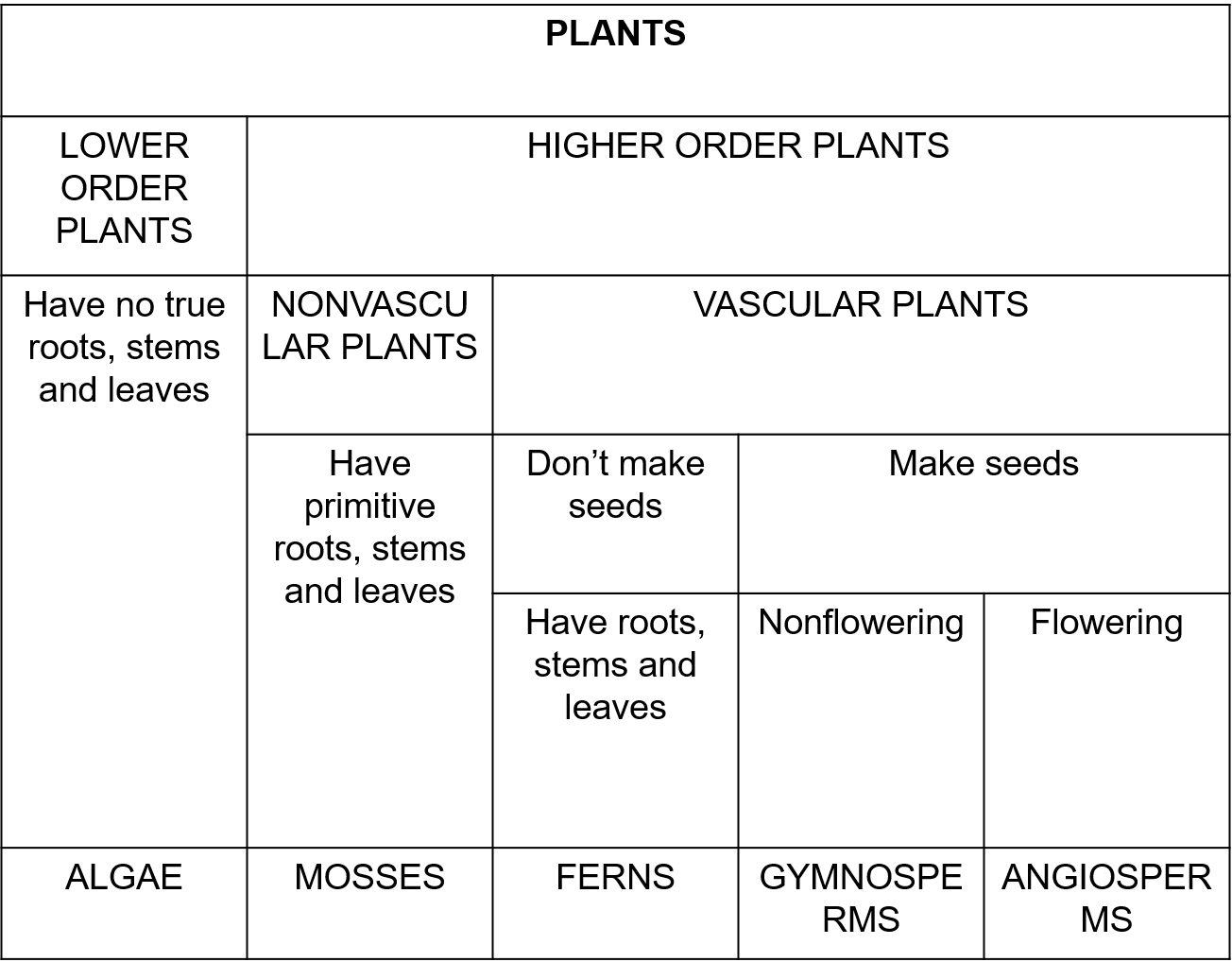 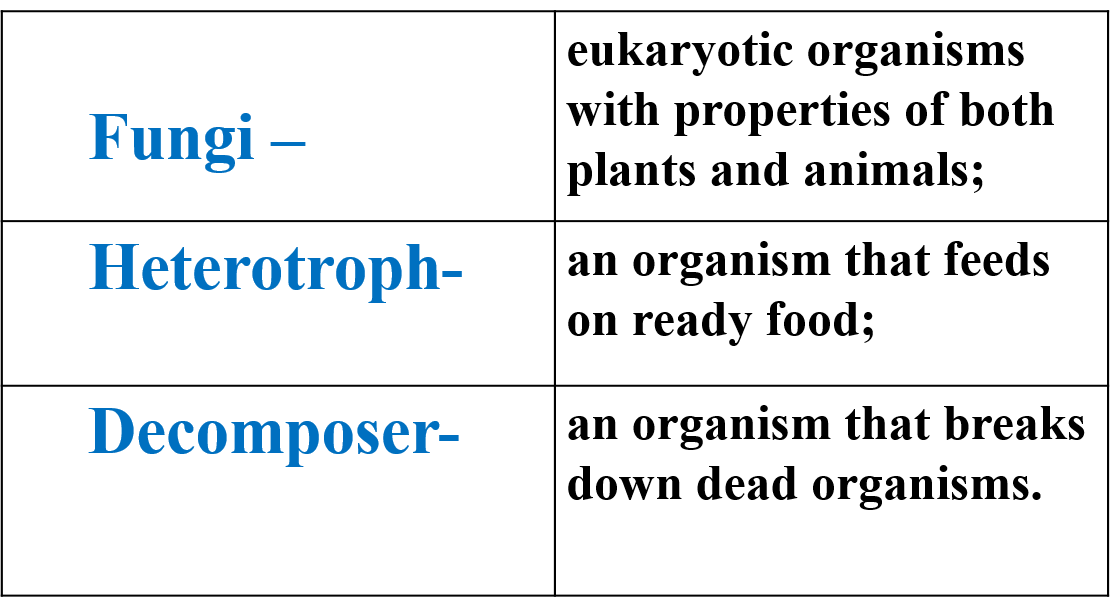 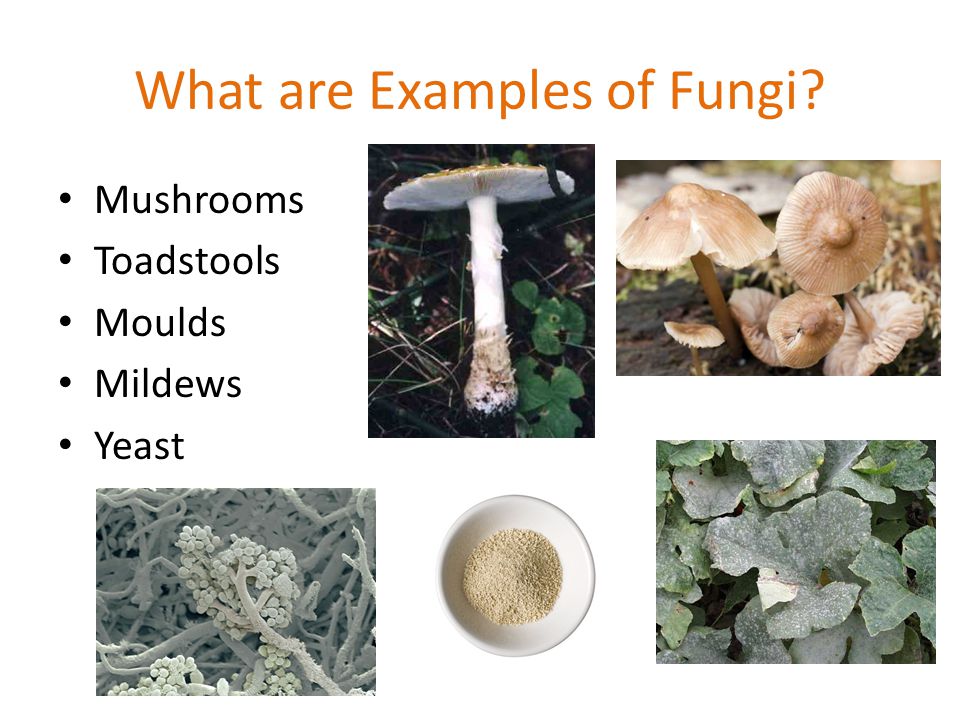 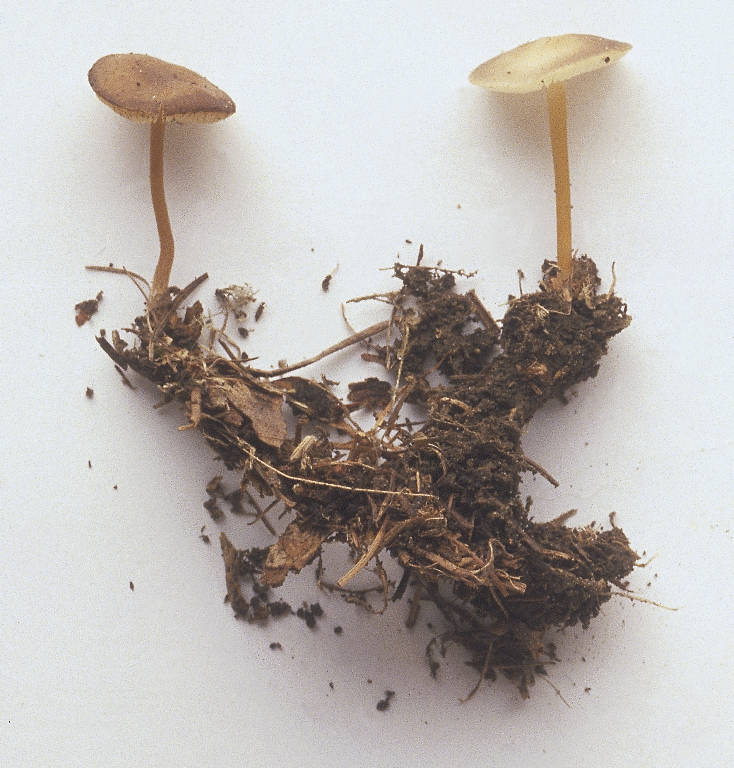 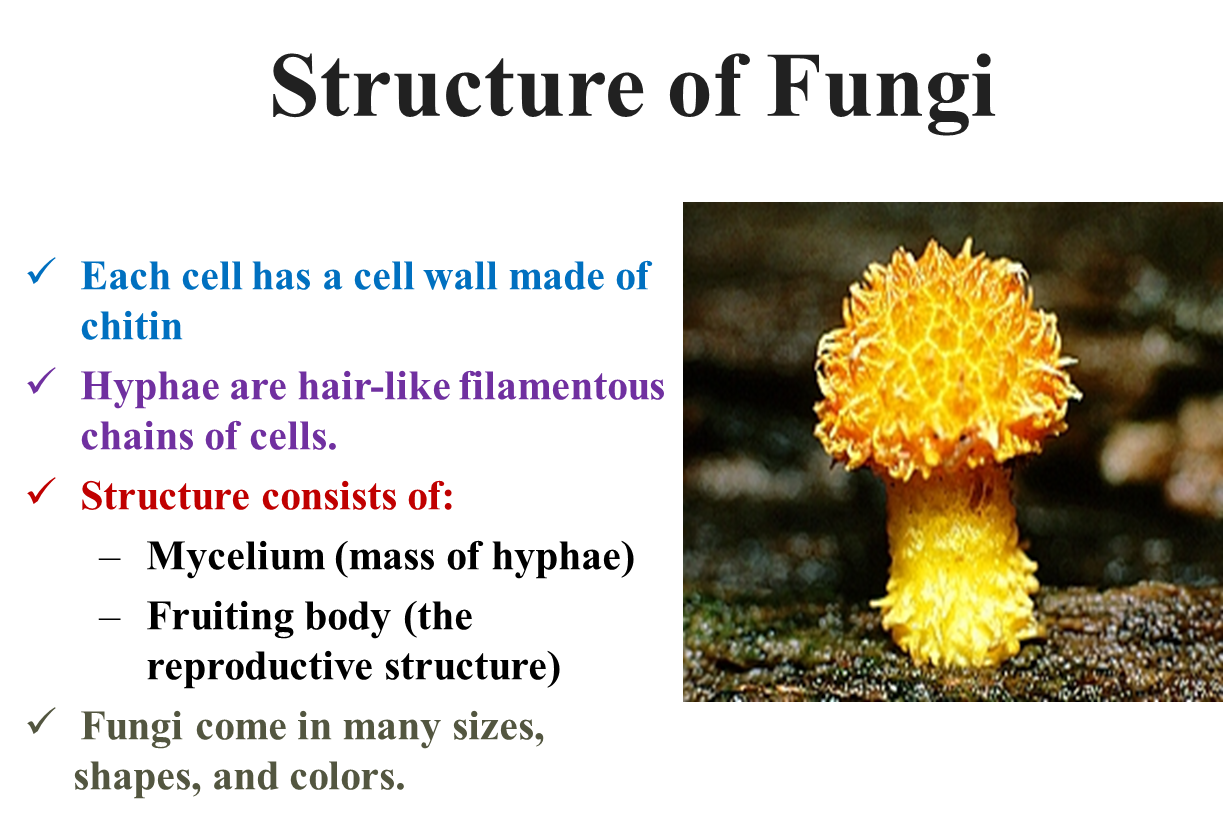 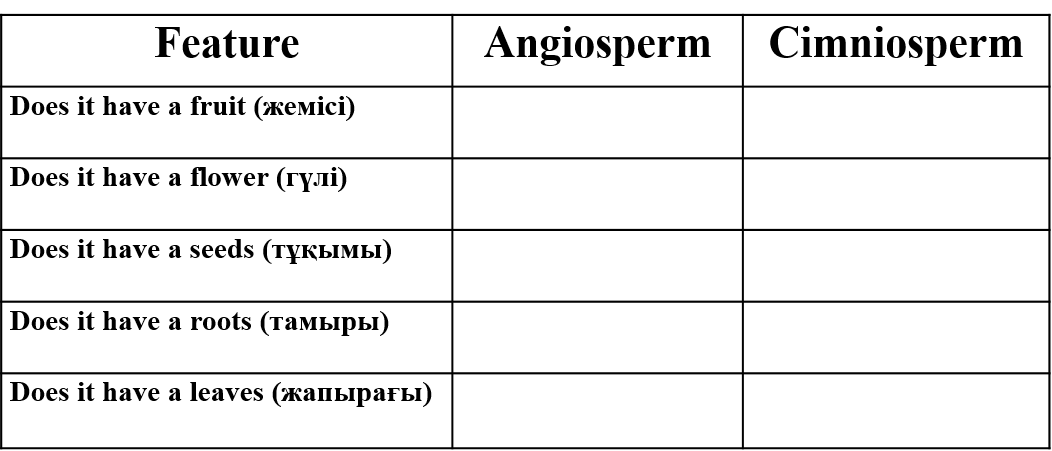 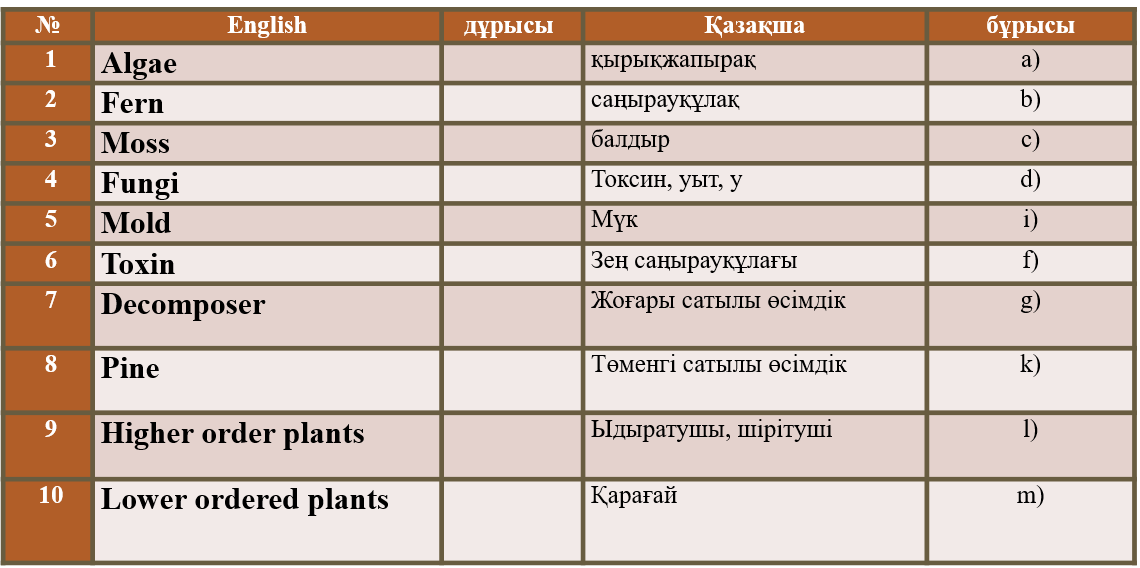 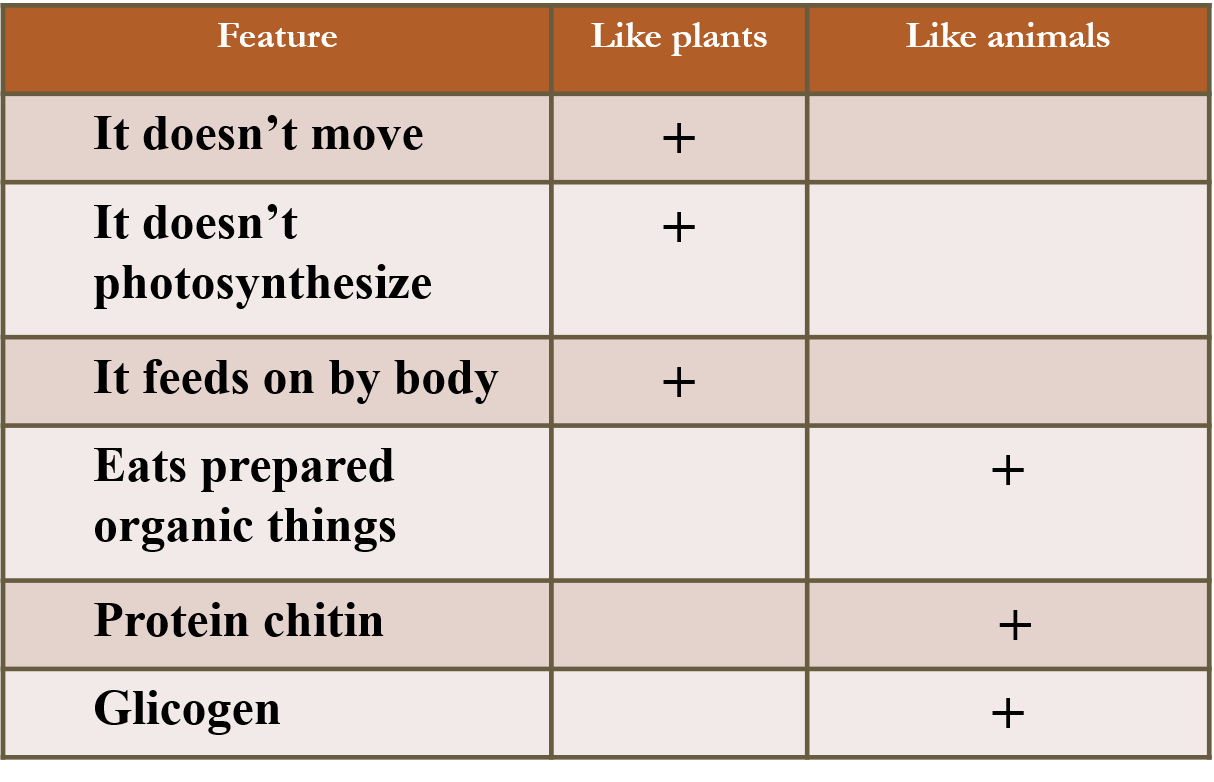 WEEK 3DATE: The 26 st of September LESSON 2 GRADE  : 8 аGRADE  : 8 аLesson title:  Diversity of plants.
Kingdom fungiLesson title:  Diversity of plants.
Kingdom fungiSUBJECTChemstrySeparation methods : S with pieces of paper (Death cap, Honey agaric, Champignon )Separation methods : S with pieces of paper (Death cap, Honey agaric, Champignon )Separation methods : S with pieces of paper (Death cap, Honey agaric, Champignon )Separation methods : S with pieces of paper (Death cap, Honey agaric, Champignon )Separation methods : S with pieces of paper (Death cap, Honey agaric, Champignon )Separation methods : S with pieces of paper (Death cap, Honey agaric, Champignon )MAIN AIM8.1.3.1 Be able to distinguish algae mosses, ferns,angiosperms and gymnosperms from each  other.8.1.3.2 Learn characteristics of fungi.8.1.3.1 Be able to distinguish algae mosses, ferns,angiosperms and gymnosperms from each  other.8.1.3.2 Learn characteristics of fungi.8.1.3.1 Be able to distinguish algae mosses, ferns,angiosperms and gymnosperms from each  other.8.1.3.2 Learn characteristics of fungi.8.1.3.1 Be able to distinguish algae mosses, ferns,angiosperms and gymnosperms from each  other.8.1.3.2 Learn characteristics of fungi.8.1.3.1 Be able to distinguish algae mosses, ferns,angiosperms and gymnosperms from each  other.8.1.3.2 Learn characteristics of fungi.8.1.3.1 Be able to distinguish algae mosses, ferns,angiosperms and gymnosperms from each  other.8.1.3.2 Learn characteristics of fungi.LESSON OBJECTIVESБарлық оқушылар: өсімдіктер патшалығының әртүрлілігін меңгереді, түрлерімен танысады, маңызы мен сипаттамасына мән береді.Оқушылардың басым бөлігі: өсімдіктер патшалығының заңдылығын түсінеді, олардың кездесетін жерлерімен негізгі өкілдерімен танысады.Кейбір оқушылар:өсімдіктердің әртүрлілігімен және  заңдылығын  және құрылыс ерекшеліктерімен таныса отырып білім аладыБарлық оқушылар: өсімдіктер патшалығының әртүрлілігін меңгереді, түрлерімен танысады, маңызы мен сипаттамасына мән береді.Оқушылардың басым бөлігі: өсімдіктер патшалығының заңдылығын түсінеді, олардың кездесетін жерлерімен негізгі өкілдерімен танысады.Кейбір оқушылар:өсімдіктердің әртүрлілігімен және  заңдылығын  және құрылыс ерекшеліктерімен таныса отырып білім аладыБарлық оқушылар: өсімдіктер патшалығының әртүрлілігін меңгереді, түрлерімен танысады, маңызы мен сипаттамасына мән береді.Оқушылардың басым бөлігі: өсімдіктер патшалығының заңдылығын түсінеді, олардың кездесетін жерлерімен негізгі өкілдерімен танысады.Кейбір оқушылар:өсімдіктердің әртүрлілігімен және  заңдылығын  және құрылыс ерекшеліктерімен таныса отырып білім аладыБарлық оқушылар: өсімдіктер патшалығының әртүрлілігін меңгереді, түрлерімен танысады, маңызы мен сипаттамасына мән береді.Оқушылардың басым бөлігі: өсімдіктер патшалығының заңдылығын түсінеді, олардың кездесетін жерлерімен негізгі өкілдерімен танысады.Кейбір оқушылар:өсімдіктердің әртүрлілігімен және  заңдылығын  және құрылыс ерекшеліктерімен таныса отырып білім аладыБарлық оқушылар: өсімдіктер патшалығының әртүрлілігін меңгереді, түрлерімен танысады, маңызы мен сипаттамасына мән береді.Оқушылардың басым бөлігі: өсімдіктер патшалығының заңдылығын түсінеді, олардың кездесетін жерлерімен негізгі өкілдерімен танысады.Кейбір оқушылар:өсімдіктердің әртүрлілігімен және  заңдылығын  және құрылыс ерекшеліктерімен таныса отырып білім аладыБарлық оқушылар: өсімдіктер патшалығының әртүрлілігін меңгереді, түрлерімен танысады, маңызы мен сипаттамасына мән береді.Оқушылардың басым бөлігі: өсімдіктер патшалығының заңдылығын түсінеді, олардың кездесетін жерлерімен негізгі өкілдерімен танысады.Кейбір оқушылар:өсімдіктердің әртүрлілігімен және  заңдылығын  және құрылыс ерекшеліктерімен таныса отырып білім аладыTIME MANAGEMENTTEACHER ACTIONSSTUDENT ACTIONSSTUDENT ACTIONSInstructionsInstructionsRESOURCES20 minСыныпта психологиялық ахуал қалыптастырады. Оқушыларды 3 топқа бөледі. Divides into groups.  with pieces of paper (Death cap, Honey agaric, Champignon)Ой қозғау сұрағын береді. Gives a queston. Сабақ мақсатымен таныстырады. Will introduce them to the lesson.Терминдермен таныстырады,қайталатады.To introduce with terminology. Видео көрсетеді. To show them video.Ex 1. Оқып және түсіндіріп, оқушыларға оқытқызады, бірге қазақшаға аударады.Ex 2. өздеріне айтқызады, жауаптарына талдау жасатады.Мұғалім сұрақтарына бірге жауап береді. 3 топқа бөлінеді.Терминдермен танысып, мұғалімге еріп қайталайды. Таратылған қағаздарды дәптерге жапсырады. Видеода не көргендерін баяндайды. Ex 1.Мәтінді оқып, аударады.Exs 2. Берілген өсімдіктердің әртүрлілігі тақырыбында берілген ой қозғау сұрақтарын талдайды. Қағазға схема түрінде жазып  түсіндіреді. Мұғалім сұрақтарына бірге жауап береді. 3 топқа бөлінеді.Терминдермен танысып, мұғалімге еріп қайталайды. Таратылған қағаздарды дәптерге жапсырады. Видеода не көргендерін баяндайды. Ex 1.Мәтінді оқып, аударады.Exs 2. Берілген өсімдіктердің әртүрлілігі тақырыбында берілген ой қозғау сұрақтарын талдайды. Қағазға схема түрінде жазып  түсіндіреді. 1.Сыныпта псих.ахуал қалыптастыру.2.Топқа бөлу3. Ой қозғау сұрағы4. Саб.мақсатын айту5. Терминдермен жұмыс6. Бейнежазылым көрсетіледі7. 1 тапсырма    2 тапсырма    3 тапсырма1.Сыныпта псих.ахуал қалыптастыру.2.Топқа бөлу3. Ой қозғау сұрағы4. Саб.мақсатын айту5. Терминдермен жұмыс6. Бейнежазылым көрсетіледі7. 1 тапсырма    2 тапсырма    3 тапсырмаpieces of paperАКТ Power Point слаидтар Маркерлер А3 форматты қағаздарTerminologyСөздік қағаздары Мәтін жазылған парақтар  15 minEx 3.  Өсідіктердің ерекшеліктеріне мән береді Exs 3.  Постер қорғайды.Exs 3.  Постер қорғайды.PosterКелесі сабақКелесі сабақКелесі сабақКелесі сабақКелесі сабақКелесі сабақКелесі сабақ5 minҮйге тапсырма береді. Gives homework. Кері байланыс жүргізеді. Reflect students. Үй тапсырмасын күнделікке жазады.  To write homework. Кері байланыс. Reflection. Үй тапсырмасын күнделікке жазады.  To write homework. Кері байланыс. Reflection. Үй тапсырмасын алу Рефлексия Үй тапсырмасын алу Рефлексия Стикерлер Stikers №EnglishTranscriptionKazakhRussian 1AlgaeАлгайБалдырларВодоросли 2AngiospermӘнджиаспермЖабықтұқымдыларПокрытосеменное 3FernФернҚырықжапырақтыларПапортник 4GymnospermДжимноспермАшықтұқымдыларГолосеменное 5Higher order plantsХайа одер пләнтсЖоғары сатылы өсімдіктерВысшие растение 6JuniperджонипэАршаМожжевельник 7Lower order plantsЛаур одер пләнтсТөменгі сатылы өсімдіктерНизшие растения 8MossМоссМүкМох 9pineПайнҚарағайСосна 10FungiФангайСаңырауқұлақ патшалығыСароства грибы 11MushroomМашрумСаңырауқұлақГрибы 12HeterotropsХетеротропгетеротрофтыгетеротрофы 13DecomposerДекомпозерШірітуші, ыдыратушыРедуцент 14MoldМолдЗең саңырауқұлақплесень 15ToxinтохсинТоксин, у, уытТоксин, яд